表裏間違えないよう、確認してお送りください。　東京都介護福祉士会	FAX ０３－５２２７－８６３１令和4年度 一般研修『新しいテクノロジーの導入で介護現場は変わる』申込書※ご記入いただいた個人情報は本研修に関する連絡のみに使用し、その他の目的には使用しません。【会場地図】　北とぴあ　住所：東京都北区王子1丁目11-1【最寄駅】王子・JR京浜東北線　　 王子駅下車　北口より徒歩2分・東京メトロ南北線　王子駅下車　5番出口直結・都電荒川線　      王子駅前駅下車　徒歩5分　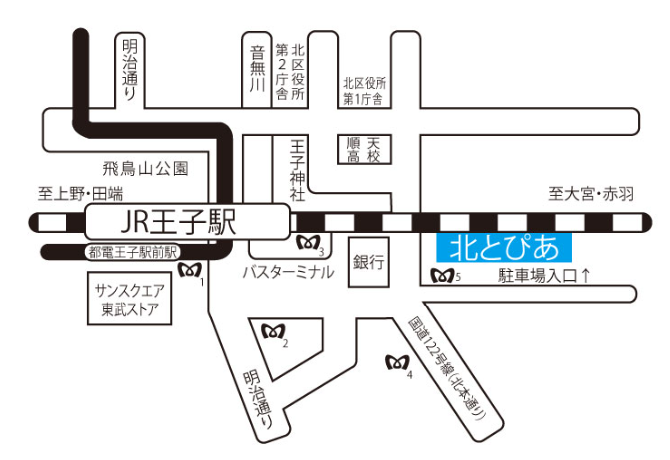 ふりがな氏　　名会員(公益社団法人 東京都介護福祉士会会員№　　　　　　　　　　他県可)　・　非会員会員(公益社団法人 東京都介護福祉士会会員№　　　　　　　　　　他県可)　・　非会員会員(公益社団法人 東京都介護福祉士会会員№　　　　　　　　　　他県可)　・　非会員住　　所〒　　　　－☎　　　　　　　－　　　　　　　　　　－〒　　　　－☎　　　　　　　－　　　　　　　　　　－携帯番号　　　　　　　　－　　　　　　　　　　－　　　　　　　　－　　　　　　　　　　－受講票送付先※ＦＡＸ又はＰＣメールアドレスの無い方は、郵送でお送りいたします※ＦＡＸ又はＰＣメールアドレスの無い方は、郵送でお送りいたします受講票送付先ＦＡＸ又はＰＣメールアドレス職場からの参加の場合記入してください職場名職場からの参加の場合記入してください連絡先電話職場からの参加の場合記入してください職場ＦＡＸ番号職場からの参加の場合記入してください担当者名